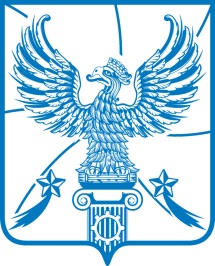 АДМИНИСТРАЦИЯМУНИЦИПАЛЬНОГО ОБРАЗОВАНИЯГОРОДСКОЙ ОКРУГ ЛЮБЕРЦЫ
МОСКОВСКОЙ ОБЛАСТИПОСТАНОВЛЕНИЕ_____14.05.2018__                                                                                           № ___1755-ПА_____г. ЛюберцыО признании утратившими силу некоторых постановлений администрации городского поселения Люберцы, Малаховка Люберецкого  муниципального района Московской области  В соответствии с Жилищным кодексом Российской Федерации, Федеральным законом от 06.10.2003 № 131-ФЗ «Об общих принципах организации местного самоуправления в Российской Федерации», Уставом городского округа Люберцы, Решением Совета депутатов городского округа Люберцы от 07.06.2017 № 52/7 «О вопросах правопреемства», Распоряжением Главы городского округа Люберцы от 21.06.2017 № 1-РГ «О наделении полномочиями Первого заместителя Главы администрации», постановляю:1. Признать утратившими силу:1.1. Постановление администрации городского поселения Люберцы Люберецкого муниципального района Московской области от 30.06.2015         № 857-ПА «Об утверждении платы за содержание и ремонт жилых помещений на территории города Люберцы».1.2. Постановление администрации городского поселения Люберцы Люберецкого муниципального района Московской области от 30.09.2015         № 1219-ПА «О внесении изменений в постановление администрации города Люберцы от 30.06.2015 № 857-ПА «Об утверждении платы за содержание и ремонт жилых помещений на территории города Люберцы».1.3. Постановление администрации городского поселения Люберцы Люберецкого муниципального района Московской области от 30.11.2016         № 1304-ПА «О внесении изменений в постановление администрации города Люберцы от 30.06.2015 № 857-ПА «Об утверждении платы за содержание жилых помещений на территории города Люберцы».1.4. Постановление администрации городского поселения Малаховка Люберецкого района Московской области от 13.12.2016 № 1-2/644 ПА          «Об установлении размера платы в городском поселении Малаховка за содержание жилого помещения для нанимателей жилых помещений по договорам социального найма и договорам найма жилых помещений муниципального жилищного фонда на 2017 год».2. Настоящее Постановление вступает в силу с 01.07.2018.  3.Опубликовать настоящее Постановление в средствах массовой информации и разместить на официальном сайте администрации в сети «Интернет».4. Контроль за исполнением настоящего Постановления возложить на заместителя Главы администрации Сырова А.Н. Первый заместительГлавы администрации                                                                          И.Г. Назарьева